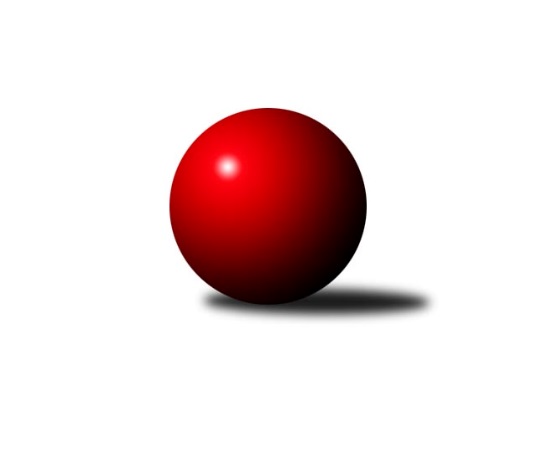 Č.24Ročník 2017/2018	20.5.2024 Mistrovství Prahy 3 2017/2018Statistika 24. kolaTabulka družstev:		družstvo	záp	výh	rem	proh	skore	sety	průměr	body	plné	dorážka	chyby	1.	KK Konstruktiva D	25	20	2	3	123.0 : 77.0 	(161.5 : 138.5)	2371	42	1677	694	56.4	2.	SK Uhelné sklady D	24	17	2	5	119.0 : 73.0 	(155.0 : 133.0)	2299	36	1642	657	56.4	3.	SK Rapid Praha A	24	14	3	7	108.0 : 84.0 	(150.5 : 137.5)	2351	31	1674	677	55.2	4.	KK Konstruktiva Praha E	24	14	0	10	102.5 : 89.5 	(141.5 : 146.5)	2337	28	1659	678	58.6	5.	Slavoj Velké Popovice B	23	13	1	9	98.5 : 85.5 	(143.0 : 133.0)	2242	27	1614	628	59	6.	KK Dopravní podniky Praha C	23	12	1	10	93.0 : 91.0 	(131.5 : 144.5)	2314	25	1642	672	57.4	7.	TJ Sokol Praha-Vršovice C	24	11	2	11	101.5 : 90.5 	(151.5 : 136.5)	2281	24	1633	648	64.6	8.	TJ Sparta Praha B	24	11	1	12	95.5 : 96.5 	(146.5 : 141.5)	2339	23	1667	671	60.6	9.	TJ Praga Praha B	24	9	4	11	99.5 : 92.5 	(147.0 : 141.0)	2310	22	1639	671	61.9	10.	SK Meteor Praha C	23	9	2	12	93.0 : 91.0 	(147.5 : 128.5)	2281	20	1654	627	60.4	11.	KK Dopravní podniky Praha B	24	9	2	13	88.5 : 103.5 	(145.5 : 142.5)	2305	20	1634	671	54.2	12.	TJ Astra  Zahradní Město C	23	9	0	14	88.5 : 95.5 	(148.0 : 128.0)	2323	18	1653	670	56	13.	TJ Sokol Rudná D	25	5	1	19	63.5 : 136.5 	(118.0 : 182.0)	2201	11	1597	604	84.6	14.	SC Radotín B	24	2	3	19	62.0 : 130.0 	(117.0 : 171.0)	2226	7	1606	619	73.2Tabulka doma:		družstvo	záp	výh	rem	proh	skore	sety	průměr	body	maximum	minimum	1.	KK Konstruktiva D	13	12	1	0	71.0 : 33.0 	(86.5 : 69.5)	2470	25	2589	2354	2.	SK Uhelné sklady D	12	11	0	1	70.0 : 26.0 	(87.5 : 56.5)	2326	22	2429	2269	3.	Slavoj Velké Popovice B	12	11	0	1	67.5 : 28.5 	(81.0 : 63.0)	2408	22	2506	2260	4.	KK Konstruktiva Praha E	12	10	0	2	64.0 : 32.0 	(76.5 : 67.5)	2412	20	2496	2323	5.	TJ Sokol Praha-Vršovice C	12	9	1	2	67.5 : 28.5 	(96.5 : 47.5)	2281	19	2385	2072	6.	SK Rapid Praha A	12	9	1	2	61.0 : 35.0 	(79.5 : 64.5)	2438	19	2543	2364	7.	SK Meteor Praha C	12	8	1	3	63.5 : 32.5 	(90.0 : 54.0)	2539	17	2703	2441	8.	KK Dopravní podniky Praha C	11	7	1	3	51.5 : 36.5 	(69.0 : 63.0)	2251	15	2301	2194	9.	TJ Praga Praha B	12	6	3	3	57.0 : 39.0 	(77.5 : 66.5)	2298	15	2384	2211	10.	KK Dopravní podniky Praha B	12	6	2	4	53.5 : 42.5 	(81.0 : 63.0)	2245	14	2286	2156	11.	TJ Astra  Zahradní Město C	11	5	0	6	47.0 : 41.0 	(77.5 : 54.5)	2375	10	2482	2285	12.	TJ Sparta Praha B	12	5	0	7	47.5 : 48.5 	(74.5 : 69.5)	2406	10	2529	2312	13.	TJ Sokol Rudná D	12	4	0	8	37.5 : 58.5 	(67.0 : 77.0)	2156	8	2224	2077	14.	SC Radotín B	12	1	2	9	30.5 : 65.5 	(63.0 : 81.0)	2182	4	2228	2117Tabulka venku:		družstvo	záp	výh	rem	proh	skore	sety	průměr	body	maximum	minimum	1.	KK Konstruktiva D	12	8	1	3	52.0 : 44.0 	(75.0 : 69.0)	2368	17	2566	2200	2.	SK Uhelné sklady D	12	6	2	4	49.0 : 47.0 	(67.5 : 76.5)	2296	14	2482	2080	3.	TJ Sparta Praha B	12	6	1	5	48.0 : 48.0 	(72.0 : 72.0)	2342	13	2442	2232	4.	SK Rapid Praha A	12	5	2	5	47.0 : 49.0 	(71.0 : 73.0)	2342	12	2527	2091	5.	KK Dopravní podniky Praha C	12	5	0	7	41.5 : 54.5 	(62.5 : 81.5)	2311	10	2522	2186	6.	TJ Astra  Zahradní Město C	12	4	0	8	41.5 : 54.5 	(70.5 : 73.5)	2317	8	2400	2237	7.	KK Konstruktiva Praha E	12	4	0	8	38.5 : 57.5 	(65.0 : 79.0)	2330	8	2523	2209	8.	TJ Praga Praha B	12	3	1	8	42.5 : 53.5 	(69.5 : 74.5)	2311	7	2476	2005	9.	KK Dopravní podniky Praha B	12	3	0	9	35.0 : 61.0 	(64.5 : 79.5)	2298	6	2495	2139	10.	Slavoj Velké Popovice B	11	2	1	8	31.0 : 57.0 	(62.0 : 70.0)	2223	5	2435	1908	11.	TJ Sokol Praha-Vršovice C	12	2	1	9	34.0 : 62.0 	(55.0 : 89.0)	2282	5	2410	2115	12.	SK Meteor Praha C	11	1	1	9	29.5 : 58.5 	(57.5 : 74.5)	2255	3	2400	2099	13.	SC Radotín B	12	1	1	10	31.5 : 64.5 	(54.0 : 90.0)	2230	3	2374	2065	14.	TJ Sokol Rudná D	13	1	1	11	26.0 : 78.0 	(51.0 : 105.0)	2205	3	2359	2032Tabulka podzimní části:		družstvo	záp	výh	rem	proh	skore	sety	průměr	body	doma	venku	1.	KK Konstruktiva D	13	12	1	0	67.5 : 36.5 	(87.0 : 69.0)	2404	25 	6 	1 	0 	6 	0 	0	2.	SK Uhelné sklady D	13	8	2	3	63.0 : 41.0 	(85.5 : 70.5)	2335	18 	5 	0 	1 	3 	2 	2	3.	SK Rapid Praha A	13	7	2	4	59.5 : 44.5 	(79.0 : 77.0)	2346	16 	4 	1 	2 	3 	1 	2	4.	KK Dopravní podniky Praha C	13	8	0	5	56.5 : 47.5 	(76.5 : 79.5)	2327	16 	5 	0 	1 	3 	0 	4	5.	Slavoj Velké Popovice B	13	7	1	5	54.5 : 49.5 	(78.0 : 78.0)	2254	15 	7 	0 	0 	0 	1 	5	6.	KK Konstruktiva Praha E	12	7	0	5	53.0 : 43.0 	(75.5 : 68.5)	2361	14 	5 	0 	0 	2 	0 	5	7.	KK Dopravní podniky Praha B	13	6	1	6	51.5 : 52.5 	(78.0 : 78.0)	2302	13 	4 	1 	2 	2 	0 	4	8.	TJ Astra  Zahradní Město C	13	6	0	7	51.5 : 52.5 	(88.0 : 68.0)	2315	12 	3 	0 	3 	3 	0 	4	9.	TJ Sparta Praha B	13	6	0	7	51.5 : 52.5 	(77.5 : 78.5)	2342	12 	2 	0 	4 	4 	0 	3	10.	TJ Praga Praha B	13	4	3	6	54.0 : 50.0 	(79.0 : 77.0)	2288	11 	2 	2 	3 	2 	1 	3	11.	TJ Sokol Praha-Vršovice C	12	4	2	6	48.5 : 47.5 	(76.5 : 67.5)	2264	10 	4 	1 	2 	0 	1 	4	12.	SK Meteor Praha C	13	3	2	8	45.0 : 59.0 	(75.5 : 80.5)	2269	8 	2 	1 	3 	1 	1 	5	13.	TJ Sokol Rudná D	13	3	1	9	34.5 : 69.5 	(60.5 : 95.5)	2167	7 	2 	0 	4 	1 	1 	5	14.	SC Radotín B	13	1	1	11	29.5 : 74.5 	(63.5 : 92.5)	2183	3 	1 	1 	5 	0 	0 	6Tabulka jarní části:		družstvo	záp	výh	rem	proh	skore	sety	průměr	body	doma	venku	1.	SK Uhelné sklady D	11	9	0	2	56.0 : 32.0 	(69.5 : 62.5)	2280	18 	6 	0 	0 	3 	0 	2 	2.	KK Konstruktiva D	12	8	1	3	55.5 : 40.5 	(74.5 : 69.5)	2357	17 	6 	0 	0 	2 	1 	3 	3.	SK Rapid Praha A	11	7	1	3	48.5 : 39.5 	(71.5 : 60.5)	2371	15 	5 	0 	0 	2 	1 	3 	4.	TJ Sokol Praha-Vršovice C	12	7	0	5	53.0 : 43.0 	(75.0 : 69.0)	2299	14 	5 	0 	0 	2 	0 	5 	5.	KK Konstruktiva Praha E	12	7	0	5	49.5 : 46.5 	(66.0 : 78.0)	2344	14 	5 	0 	2 	2 	0 	3 	6.	SK Meteor Praha C	10	6	0	4	48.0 : 32.0 	(72.0 : 48.0)	2363	12 	6 	0 	0 	0 	0 	4 	7.	Slavoj Velké Popovice B	10	6	0	4	44.0 : 36.0 	(65.0 : 55.0)	2274	12 	4 	0 	1 	2 	0 	3 	8.	TJ Praga Praha B	11	5	1	5	45.5 : 42.5 	(68.0 : 64.0)	2312	11 	4 	1 	0 	1 	0 	5 	9.	TJ Sparta Praha B	11	5	1	5	44.0 : 44.0 	(69.0 : 63.0)	2350	11 	3 	0 	3 	2 	1 	2 	10.	KK Dopravní podniky Praha C	10	4	1	5	36.5 : 43.5 	(55.0 : 65.0)	2289	9 	2 	1 	2 	2 	0 	3 	11.	KK Dopravní podniky Praha B	11	3	1	7	37.0 : 51.0 	(67.5 : 64.5)	2314	7 	2 	1 	2 	1 	0 	5 	12.	TJ Astra  Zahradní Město C	10	3	0	7	37.0 : 43.0 	(60.0 : 60.0)	2332	6 	2 	0 	3 	1 	0 	4 	13.	SC Radotín B	11	1	2	8	32.5 : 55.5 	(53.5 : 78.5)	2252	4 	0 	1 	4 	1 	1 	4 	14.	TJ Sokol Rudná D	12	2	0	10	29.0 : 67.0 	(57.5 : 86.5)	2212	4 	2 	0 	4 	0 	0 	6 Zisk bodů pro družstvo:		jméno hráče	družstvo	body	zápasy	v %	dílčí body	sety	v %	1.	Jaroslav Pleticha ml.	KK Konstruktiva D 	20	/	25	(80%)	36.5	/	50	(73%)	2.	Radovan Šimůnek 	TJ Astra  Zahradní Město C 	19	/	22	(86%)	35	/	44	(80%)	3.	Ondřej Maňour 	TJ Praga Praha B 	19	/	24	(79%)	35	/	48	(73%)	4.	Petr Stoklasa 	KK Dopravní podniky Praha C 	18	/	23	(78%)	33	/	46	(72%)	5.	Bohumír Musil 	KK Konstruktiva Praha E 	18	/	24	(75%)	35	/	48	(73%)	6.	Emilie Somolíková 	Slavoj Velké Popovice B 	17	/	20	(85%)	31	/	40	(78%)	7.	Miroslav Viktorin 	TJ Sparta Praha B 	17	/	21	(81%)	30.5	/	42	(73%)	8.	Vladimír Strnad 	TJ Sokol Praha-Vršovice C 	17	/	23	(74%)	29	/	46	(63%)	9.	Martin Podhola 	SK Rapid Praha A 	16	/	22	(73%)	29	/	44	(66%)	10.	Jan Váňa 	KK Konstruktiva D 	16	/	23	(70%)	28	/	46	(61%)	11.	Petr Valta 	SK Rapid Praha A 	15.5	/	24	(65%)	30	/	48	(63%)	12.	Ladislav Musil 	Slavoj Velké Popovice B 	15	/	18	(83%)	29	/	36	(81%)	13.	Jan Petráček 	SK Meteor Praha C 	15	/	19	(79%)	25	/	38	(66%)	14.	Milan Perman 	KK Konstruktiva Praha E 	15	/	20	(75%)	27.5	/	40	(69%)	15.	Luboš Machulka 	TJ Sokol Rudná D 	15	/	21	(71%)	25	/	42	(60%)	16.	Jindřich Habada 	KK Dopravní podniky Praha B 	15	/	22	(68%)	32.5	/	44	(74%)	17.	Jana Dušková 	SK Uhelné sklady D 	15	/	22	(68%)	29	/	44	(66%)	18.	Karel Wolf 	TJ Sokol Praha-Vršovice C 	15	/	24	(63%)	28.5	/	48	(59%)	19.	Václav Rauvolf 	TJ Sokol Praha-Vršovice C 	14	/	18	(78%)	24	/	36	(67%)	20.	Čeněk Zachař 	Slavoj Velké Popovice B 	14	/	21	(67%)	29	/	42	(69%)	21.	Vít Kluganost 	TJ Praga Praha B 	14	/	21	(67%)	26.5	/	42	(63%)	22.	Karel Mašek 	SK Meteor Praha C 	14	/	22	(64%)	28	/	44	(64%)	23.	Vojtěch Kostelecký 	TJ Astra  Zahradní Město C 	14	/	23	(61%)	31	/	46	(67%)	24.	Tomáš Kudweis 	TJ Astra  Zahradní Město C 	13.5	/	21	(64%)	24.5	/	42	(58%)	25.	Stanislava Sábová 	SK Uhelné sklady D 	13	/	18	(72%)	20	/	36	(56%)	26.	Zbyněk Lébl 	KK Konstruktiva Praha E 	13	/	21	(62%)	25	/	42	(60%)	27.	Šarlota Smutná 	KK Konstruktiva D 	13	/	22	(59%)	26	/	44	(59%)	28.	st. Hnátek st.	KK Dopravní podniky Praha B 	13	/	24	(54%)	26	/	48	(54%)	29.	Petr Fišer 	TJ Sokol Rudná D 	13	/	24	(54%)	26	/	48	(54%)	30.	Marek Sedlák 	TJ Astra  Zahradní Město C 	12.5	/	21	(60%)	27	/	42	(64%)	31.	Martin Kovář 	TJ Praga Praha B 	12.5	/	21	(60%)	24	/	42	(57%)	32.	Petra Švarcová 	KK Dopravní podniky Praha C 	12.5	/	21	(60%)	22	/	42	(52%)	33.	Jaroslav Michálek 	KK Dopravní podniky Praha C 	12.5	/	22	(57%)	21	/	44	(48%)	34.	Jitka Kudějová 	SK Uhelné sklady D 	12.5	/	23	(54%)	25	/	46	(54%)	35.	Jiří Čihák 	KK Konstruktiva D 	12.5	/	23	(54%)	23.5	/	46	(51%)	36.	Einar Bareš 	KK Dopravní podniky Praha B 	12.5	/	23	(54%)	21.5	/	46	(47%)	37.	Jindra Kafková 	SK Uhelné sklady D 	12	/	19	(63%)	22	/	38	(58%)	38.	Vít Fikejzl 	TJ Sparta Praha B 	12	/	20	(60%)	18	/	40	(45%)	39.	Petr Štich 	SK Uhelné sklady D 	12	/	21	(57%)	20	/	42	(48%)	40.	Zdeněk Cepl 	TJ Sparta Praha B 	12	/	24	(50%)	23	/	48	(48%)	41.	Antonín Švarc 	KK Dopravní podniky Praha B 	11.5	/	22	(52%)	24.5	/	44	(56%)	42.	Radek Pauk 	SC Radotín B 	11.5	/	24	(48%)	25.5	/	48	(53%)	43.	Jiří Neumajer 	TJ Sparta Praha B 	11	/	20	(55%)	24	/	40	(60%)	44.	Miroslav Málek 	KK Dopravní podniky Praha C 	11	/	20	(55%)	20.5	/	40	(51%)	45.	Josef Pokorný 	SK Rapid Praha A 	11	/	22	(50%)	24	/	44	(55%)	46.	Libor Povýšil 	SK Uhelné sklady D 	10	/	19	(53%)	21	/	38	(55%)	47.	Petr Kapal 	Slavoj Velké Popovice B 	10	/	21	(48%)	21	/	42	(50%)	48.	Petr Kšír 	TJ Praga Praha B 	10	/	22	(45%)	18.5	/	44	(42%)	49.	Tomáš Jícha 	Slavoj Velké Popovice B 	9.5	/	15	(63%)	19	/	30	(63%)	50.	Tatiana Vydrová 	SC Radotín B 	9	/	15	(60%)	17.5	/	30	(58%)	51.	Karel Svitavský 	TJ Sokol Praha-Vršovice C 	9	/	17	(53%)	20	/	34	(59%)	52.	Zdeněk Míka 	SK Meteor Praha C 	9	/	18	(50%)	21.5	/	36	(60%)	53.	František Pudil 	SK Rapid Praha A 	9	/	19	(47%)	15	/	38	(39%)	54.	Václav Šrajer 	SK Meteor Praha C 	9	/	20	(45%)	19	/	40	(48%)	55.	Miloš Dudek 	SC Radotín B 	9	/	20	(45%)	19	/	40	(48%)	56.	Jana Myšičková 	TJ Sokol Praha-Vršovice C 	9	/	22	(41%)	20	/	44	(45%)	57.	Jaroslav Mařánek 	TJ Sokol Rudná D 	9	/	25	(36%)	26	/	50	(52%)	58.	Ivo Vávra 	TJ Sokol Praha-Vršovice C 	8.5	/	17	(50%)	15	/	34	(44%)	59.	Miroslav Tomeš 	KK Dopravní podniky Praha B 	8.5	/	20	(43%)	21	/	40	(53%)	60.	Jiří Cernstein 	SK Meteor Praha C 	8	/	14	(57%)	16	/	28	(57%)	61.	František Vondráček 	KK Konstruktiva Praha E 	8	/	16	(50%)	11	/	32	(34%)	62.	Martin Jelínek 	TJ Praga Praha B 	8	/	19	(42%)	15	/	38	(39%)	63.	Vítěslav Hampl 	SK Rapid Praha A 	8	/	20	(40%)	16.5	/	40	(41%)	64.	Vojtěch Roubal 	SK Rapid Praha A 	8	/	22	(36%)	18	/	44	(41%)	65.	Milan Švarc 	KK Dopravní podniky Praha C 	8	/	23	(35%)	18.5	/	46	(40%)	66.	Jaroslav Klíma 	SK Uhelné sklady D 	7.5	/	12	(63%)	13	/	24	(54%)	67.	Stanislava Švindlová 	KK Konstruktiva Praha E 	7.5	/	20	(38%)	17.5	/	40	(44%)	68.	Květa Dvořáková 	SC Radotín B 	7	/	16	(44%)	13.5	/	32	(42%)	69.	Jan Vácha 	TJ Sparta Praha B 	7	/	17	(41%)	17	/	34	(50%)	70.	Pavel Šimek 	SC Radotín B 	7	/	17	(41%)	13	/	34	(38%)	71.	Jiří Svoboda 	SK Meteor Praha C 	7	/	18	(39%)	16	/	36	(44%)	72.	Vlastimil Chlumský 	KK Konstruktiva Praha E 	7	/	18	(39%)	14.5	/	36	(40%)	73.	Jiří Štoček 	KK Dopravní podniky Praha C 	7	/	18	(39%)	13	/	36	(36%)	74.	Václav Vejvoda 	TJ Sokol Rudná D 	7	/	25	(28%)	16.5	/	50	(33%)	75.	Tomáš Smékal 	TJ Praga Praha B 	6	/	18	(33%)	16.5	/	36	(46%)	76.	Petr Mašek 	KK Konstruktiva D 	6	/	19	(32%)	13.5	/	38	(36%)	77.	Kamila Svobodová 	TJ Sparta Praha B 	6	/	21	(29%)	19	/	42	(45%)	78.	Zdenka Cachová 	KK Konstruktiva D 	5	/	10	(50%)	13	/	20	(65%)	79.	Eva Hucková 	SC Radotín B 	5	/	12	(42%)	9.5	/	24	(40%)	80.	Kryštof Maňour 	TJ Praga Praha B 	5	/	13	(38%)	9.5	/	26	(37%)	81.	Markéta Dymáčková 	Slavoj Velké Popovice B 	5	/	16	(31%)	10	/	32	(31%)	82.	Jiřina Beranová 	KK Konstruktiva Praha E 	5	/	20	(25%)	9	/	40	(23%)	83.	Jaroslav Zahrádka 	KK Konstruktiva D 	4.5	/	8	(56%)	7	/	16	(44%)	84.	Jiří Hofman 	SK Rapid Praha A 	4.5	/	10	(45%)	11	/	20	(55%)	85.	Jana Fišerová 	TJ Sokol Rudná D 	4.5	/	25	(18%)	12.5	/	50	(25%)	86.	Jiří Novotný 	SK Meteor Praha C 	4	/	8	(50%)	8	/	16	(50%)	87.	Jaroslav Novák 	SK Meteor Praha C 	4	/	9	(44%)	8	/	18	(44%)	88.	Martin Kozdera 	TJ Astra  Zahradní Město C 	4	/	12	(33%)	8	/	24	(33%)	89.	Jiří Lankaš 	TJ Sparta Praha B 	4	/	17	(24%)	10.5	/	34	(31%)	90.	Dagmar Svobodová 	KK Dopravní podniky Praha B 	4	/	18	(22%)	13	/	36	(36%)	91.	Martin Šimek 	SC Radotín B 	4	/	18	(22%)	7	/	36	(19%)	92.	Jakub Jetmar 	TJ Astra  Zahradní Město C 	3.5	/	16	(22%)	10	/	32	(31%)	93.	Antonín Tůma 	SK Rapid Praha A 	3	/	4	(75%)	5	/	8	(63%)	94.	Jaroslav Bělohlávek 	TJ Sokol Praha-Vršovice C 	3	/	9	(33%)	7	/	18	(39%)	95.	Petr Peřina 	TJ Astra  Zahradní Město C 	3	/	9	(33%)	5.5	/	18	(31%)	96.	Jiří Třešňák 	SK Meteor Praha C 	3	/	10	(30%)	6	/	20	(30%)	97.	Vladimír Dvořák 	SC Radotín B 	2.5	/	12	(21%)	7	/	24	(29%)	98.	Vlasta Nováková 	SK Uhelné sklady D 	2	/	9	(22%)	5	/	18	(28%)	99.	Martin Štochl 	KK Dopravní podniky Praha B 	2	/	9	(22%)	5	/	18	(28%)	100.	Lukáš Korta 	KK Konstruktiva D 	2	/	11	(18%)	9	/	22	(41%)	101.	Pavel Pavlíček 	TJ Sparta Praha B 	1.5	/	2	(75%)	2	/	4	(50%)	102.	Petr Klíma 	SC Radotín B 	1.5	/	5	(30%)	4	/	10	(40%)	103.	Kateřina Tomšů 	TJ Sokol Praha-Vršovice C 	1	/	1	(100%)	2	/	2	(100%)	104.	Lukáš Pelánek 	TJ Sokol Praha-Vršovice C 	1	/	1	(100%)	2	/	2	(100%)	105.	Marek Dvořák 	TJ Sokol Rudná D 	1	/	2	(50%)	2.5	/	4	(63%)	106.	Josef Málek 	KK Dopravní podniky Praha B 	1	/	2	(50%)	2	/	4	(50%)	107.	Luboš Kučera 	TJ Sokol Praha-Vršovice C 	1	/	3	(33%)	2	/	6	(33%)	108.	Lukáš Jirsa 	TJ Praga Praha B 	1	/	4	(25%)	2	/	8	(25%)	109.	Vojtěch Máca 	KK Konstruktiva D 	1	/	7	(14%)	5	/	14	(36%)	110.	Radil Karel 	TJ Sokol Praha-Vršovice C 	1	/	7	(14%)	1	/	14	(7%)	111.	Miloslav Dvořák 	TJ Sokol Rudná D 	1	/	9	(11%)	4	/	18	(22%)	112.	Eva Václavková 	Slavoj Velké Popovice B 	1	/	11	(9%)	2	/	22	(9%)	113.	Helena Machulková 	TJ Sokol Rudná D 	1	/	13	(8%)	4	/	26	(15%)	114.	Gabriela Jirásková 	Slavoj Velké Popovice B 	1	/	13	(8%)	2	/	26	(8%)	115.	Lucie Hlavatá 	TJ Astra  Zahradní Město C 	1	/	14	(7%)	7	/	28	(25%)	116.	Jan Kalina 	SC Radotín B 	0.5	/	5	(10%)	1	/	10	(10%)	117.	Pavel Brož 	TJ Sokol Praha-Vršovice C 	0	/	1	(0%)	1	/	2	(50%)	118.	Stanislav Řádek 	TJ Sparta Praha B 	0	/	1	(0%)	0.5	/	2	(25%)	119.	Miroslav Klabík 	TJ Sokol Praha-Vršovice C 	0	/	1	(0%)	0	/	2	(0%)	120.	Jan Kratochvíl 	Slavoj Velké Popovice B 	0	/	1	(0%)	0	/	2	(0%)	121.	Ivana Bandasová 	Slavoj Velké Popovice B 	0	/	1	(0%)	0	/	2	(0%)	122.	Bohumil Plášil 	KK Dopravní podniky Praha B 	0	/	2	(0%)	0	/	4	(0%)	123.	Zdeněk Mašek 	TJ Sokol Rudná D 	0	/	5	(0%)	1.5	/	10	(15%)	124.	Karel Hnátek ml.	KK Dopravní podniky Praha C 	0	/	11	(0%)	3.5	/	22	(16%)Průměry na kuželnách:		kuželna	průměr	plné	dorážka	chyby	výkon na hráče	1.	Meteor, 1-2	2491	1746	744	45.9	(415.3)	2.	KK Konstruktiva Praha, 5-6	2427	1715	711	59.0	(404.5)	3.	KK Konstruktiva Praha, 1-4	2410	1718	692	59.5	(401.7)	4.	SK Žižkov Praha, 1-4	2406	1688	718	54.5	(401.1)	5.	Velké Popovice, 1-2	2367	1668	699	52.2	(394.6)	6.	Zahr. Město, 1-2	2358	1683	674	59.9	(393.1)	7.	Karlov, 1-2	2282	1633	649	68.7	(380.5)	8.	Zvon, 1-2	2274	1612	662	57.1	(379.0)	9.	SK Žižkov, 1-2	2227	1582	645	53.2	(371.3)	10.	Radotín, 1-2	2222	1598	624	69.5	(370.5)	11.	Vršovice, 1-2	2210	1606	603	77.8	(368.3)	12.	TJ Sokol Rudná, 1-2	2187	1586	601	82.9	(364.6)Nejlepší výkony na kuželnách:Meteor, 1-2SK Meteor Praha C	2703	16. kolo	Jan Petráček 	SK Meteor Praha C	488	13. koloSK Meteor Praha C	2645	19. kolo	Karel Mašek 	SK Meteor Praha C	472	17. koloSK Meteor Praha C	2629	13. kolo	Zdeněk Míka 	SK Meteor Praha C	468	19. koloSK Meteor Praha C	2578	17. kolo	Václav Rauvolf 	TJ Sokol Praha-Vršovice C	467	14. koloKK Konstruktiva D	2566	9. kolo	Jiří Cernstein 	SK Meteor Praha C	467	16. koloSK Meteor Praha C	2561	21. kolo	Karel Mašek 	SK Meteor Praha C	463	21. koloSK Meteor Praha C	2534	11. kolo	Karel Mašek 	SK Meteor Praha C	462	16. koloSK Meteor Praha C	2511	14. kolo	Karel Mašek 	SK Meteor Praha C	461	11. koloKK Dopravní podniky Praha C	2509	7. kolo	Jindřich Habada 	KK Dopravní podniky Praha B	456	13. koloSK Meteor Praha C	2501	9. kolo	Petr Fišer 	TJ Sokol Rudná D	456	21. koloKK Konstruktiva Praha, 5-6KK Konstruktiva Praha E	2496	11. kolo	Milan Perman 	KK Konstruktiva Praha E	459	7. koloKK Konstruktiva Praha E	2459	14. kolo	Bohumír Musil 	KK Konstruktiva Praha E	458	14. koloKK Konstruktiva Praha E	2454	23. kolo	Vít Kluganost 	TJ Praga Praha B	452	14. koloKK Dopravní podniky Praha C	2443	19. kolo	Milan Perman 	KK Konstruktiva Praha E	447	23. koloKK Konstruktiva Praha E	2441	13. kolo	Bohumír Musil 	KK Konstruktiva Praha E	443	11. koloKK Konstruktiva Praha E	2428	17. kolo	Bohumír Musil 	KK Konstruktiva Praha E	443	19. koloKK Konstruktiva Praha E	2427	19. kolo	Ladislav Musil 	Slavoj Velké Popovice B	440	11. koloTJ Praga Praha B	2403	14. kolo	Bohumír Musil 	KK Konstruktiva Praha E	439	17. koloKK Konstruktiva Praha E	2401	7. kolo	Petra Švarcová 	KK Dopravní podniky Praha C	438	19. koloKK Konstruktiva D	2384	21. kolo	Jana Dušková 	SK Uhelné sklady D	436	17. koloKK Konstruktiva Praha, 1-4KK Konstruktiva D	2589	12. kolo	Bohumír Musil 	KK Konstruktiva Praha E	481	8. koloKK Konstruktiva D	2552	8. kolo	Jaroslav Pleticha ml.	KK Konstruktiva D	475	12. koloTJ Sparta Praha B	2529	18. kolo	Jindřich Habada 	KK Dopravní podniky Praha B	471	2. koloKK Konstruktiva D	2528	16. kolo	Jaroslav Pleticha ml.	KK Konstruktiva D	469	4. koloSK Rapid Praha A	2527	16. kolo	Jan Váňa 	KK Konstruktiva D	467	8. koloKK Konstruktiva Praha E	2523	8. kolo	Miroslav Viktorin 	TJ Sparta Praha B	464	18. koloKK Dopravní podniky Praha C	2522	12. kolo	Jaroslav Pleticha ml.	KK Konstruktiva D	456	24. koloKK Konstruktiva D	2521	4. kolo	Jiří Čihák 	KK Konstruktiva D	453	16. koloKK Konstruktiva D	2517	24. kolo	Václav Rauvolf 	TJ Sokol Praha-Vršovice C	453	6. koloKK Dopravní podniky Praha C	2517	9. kolo	Čeněk Zachař 	Slavoj Velké Popovice B	452	4. koloSK Žižkov Praha, 1-4SK Rapid Praha A	2543	5. kolo	Martin Podhola 	SK Rapid Praha A	469	5. koloSK Rapid Praha A	2519	8. kolo	Bohumír Musil 	KK Konstruktiva Praha E	458	10. koloKK Konstruktiva D	2514	3. kolo	Petr Valta 	SK Rapid Praha A	458	8. koloSK Uhelné sklady D	2482	12. kolo	Martin Podhola 	SK Rapid Praha A	455	10. koloSK Rapid Praha A	2473	22. kolo	František Pudil 	SK Rapid Praha A	453	1. koloSK Rapid Praha A	2469	10. kolo	Ondřej Maňour 	TJ Praga Praha B	452	22. koloSK Rapid Praha A	2450	20. kolo	st. Hnátek st.	KK Dopravní podniky Praha B	451	20. koloKK Konstruktiva Praha E	2449	10. kolo	Jiří Čihák 	KK Konstruktiva D	448	3. koloKK Dopravní podniky Praha B	2437	20. kolo	Jindřich Habada 	KK Dopravní podniky Praha B	446	20. koloSK Rapid Praha A	2432	1. kolo	Martin Podhola 	SK Rapid Praha A	446	8. koloVelké Popovice, 1-2Slavoj Velké Popovice B	2506	1. kolo	Čeněk Zachař 	Slavoj Velké Popovice B	466	22. koloSlavoj Velké Popovice B	2481	17. kolo	Jaroslav Pleticha ml.	KK Konstruktiva D	460	17. koloSK Rapid Praha A	2479	19. kolo	Emilie Somolíková 	Slavoj Velké Popovice B	459	15. koloSlavoj Velké Popovice B	2472	22. kolo	Ondřej Maňour 	TJ Praga Praha B	450	10. koloSlavoj Velké Popovice B	2455	15. kolo	Ladislav Musil 	Slavoj Velké Popovice B	445	17. koloSlavoj Velké Popovice B	2447	24. kolo	Petr Valta 	SK Rapid Praha A	445	19. koloKK Konstruktiva D	2439	17. kolo	Petr Kapal 	Slavoj Velké Popovice B	444	1. koloSlavoj Velké Popovice B	2417	8. kolo	Čeněk Zachař 	Slavoj Velké Popovice B	443	8. koloSlavoj Velké Popovice B	2409	10. kolo	Čeněk Zachař 	Slavoj Velké Popovice B	439	15. koloKK Dopravní podniky Praha C	2393	15. kolo	Milan Perman 	KK Konstruktiva Praha E	432	24. koloZahr. Město, 1-2KK Dopravní podniky Praha B	2495	22. kolo	Jaroslav Pleticha ml.	KK Konstruktiva D	473	14. koloTJ Astra  Zahradní Město C	2482	8. kolo	Radovan Šimůnek 	TJ Astra  Zahradní Město C	453	18. koloTJ Astra  Zahradní Město C	2466	24. kolo	Petr Fišer 	TJ Sokol Rudná D	452	12. koloTJ Astra  Zahradní Město C	2425	20. kolo	Ladislav Musil 	Slavoj Velké Popovice B	450	20. koloSK Rapid Praha A	2416	18. kolo	Radovan Šimůnek 	TJ Astra  Zahradní Město C	446	22. koloTJ Astra  Zahradní Město C	2415	10. kolo	Vojtěch Kostelecký 	TJ Astra  Zahradní Město C	445	10. koloTJ Sparta Praha B	2405	8. kolo	Jindřich Habada 	KK Dopravní podniky Praha B	444	22. koloTJ Astra  Zahradní Město C	2398	22. kolo	Vojtěch Kostelecký 	TJ Astra  Zahradní Město C	443	14. koloTJ Astra  Zahradní Město C	2396	16. kolo	Marek Sedlák 	TJ Astra  Zahradní Město C	441	20. koloKK Konstruktiva D	2383	14. kolo	Marek Sedlák 	TJ Astra  Zahradní Město C	440	24. koloKarlov, 1-2KK Konstruktiva D	2391	7. kolo	Jaroslav Pleticha ml.	KK Konstruktiva D	466	7. koloTJ Praga Praha B	2384	15. kolo	Ondřej Maňour 	TJ Praga Praha B	446	15. koloTJ Praga Praha B	2357	13. kolo	Čeněk Zachař 	Slavoj Velké Popovice B	444	23. koloTJ Praga Praha B	2341	9. kolo	Martin Kovář 	TJ Praga Praha B	435	19. koloTJ Sparta Praha B	2329	17. kolo	Petra Švarcová 	KK Dopravní podniky Praha C	429	5. koloSK Rapid Praha A	2324	9. kolo	Martin Kovář 	TJ Praga Praha B	428	13. koloKK Konstruktiva Praha E	2319	1. kolo	Jiří Novotný 	SK Meteor Praha C	426	15. koloTJ Praga Praha B	2317	21. kolo	Milan Perman 	KK Konstruktiva Praha E	426	1. koloTJ Astra  Zahradní Město C	2316	13. kolo	Ondřej Maňour 	TJ Praga Praha B	424	19. koloTJ Praga Praha B	2316	3. kolo	Tomáš Smékal 	TJ Praga Praha B	424	7. koloZvon, 1-2SK Uhelné sklady D	2429	21. kolo	Jana Dušková 	SK Uhelné sklady D	463	21. koloSK Uhelné sklady D	2405	9. kolo	Jana Dušková 	SK Uhelné sklady D	449	9. koloTJ Sparta Praha B	2368	7. kolo	Jaroslav Pleticha ml.	KK Konstruktiva D	446	23. koloSK Uhelné sklady D	2355	13. kolo	Jitka Kudějová 	SK Uhelné sklady D	439	21. koloSK Uhelné sklady D	2352	23. kolo	Jitka Kudějová 	SK Uhelné sklady D	431	23. koloSK Uhelné sklady D	2336	18. kolo	Petr Štich 	SK Uhelné sklady D	428	4. koloKK Konstruktiva D	2322	23. kolo	Ondřej Maňour 	TJ Praga Praha B	426	16. koloSK Uhelné sklady D	2312	19. kolo	Jitka Kudějová 	SK Uhelné sklady D	425	13. koloSK Uhelné sklady D	2302	2. kolo	Jana Dušková 	SK Uhelné sklady D	425	2. koloSK Uhelné sklady D	2292	11. kolo	Jitka Kudějová 	SK Uhelné sklady D	425	4. koloSK Žižkov, 1-2TJ Sparta Praha B	2322	22. kolo	Jindřich Habada 	KK Dopravní podniky Praha B	442	1. koloKK Dopravní podniky Praha C	2304	20. kolo	Jaroslav Michálek 	KK Dopravní podniky Praha C	440	20. koloKK Dopravní podniky Praha C	2301	13. kolo	Petr Stoklasa 	KK Dopravní podniky Praha C	435	22. koloKK Dopravní podniky Praha C	2296	6. kolo	Ondřej Maňour 	TJ Praga Praha B	433	18. koloTJ Praga Praha B	2287	24. kolo	Petr Stoklasa 	KK Dopravní podniky Praha C	432	14. koloKK Dopravní podniky Praha C	2287	22. kolo	Petr Stoklasa 	KK Dopravní podniky Praha C	428	13. koloSK Rapid Praha A	2287	14. kolo	Jindřich Habada 	KK Dopravní podniky Praha B	426	21. koloKK Dopravní podniky Praha B	2286	7. kolo	Petr Stoklasa 	KK Dopravní podniky Praha C	426	11. koloKK Konstruktiva D	2283	5. kolo	Jaroslav Michálek 	KK Dopravní podniky Praha C	419	6. koloKK Dopravní podniky Praha B	2281	10. kolo	Einar Bareš 	KK Dopravní podniky Praha B	419	7. koloRadotín, 1-2TJ Sparta Praha B	2368	12. kolo	Petr Fišer 	TJ Sokol Rudná D	445	1. koloTJ Praga Praha B	2313	8. kolo	Vladimír Strnad 	TJ Sokol Praha-Vršovice C	428	20. koloSK Uhelné sklady D	2294	24. kolo	Jan Vácha 	TJ Sparta Praha B	421	12. koloTJ Astra  Zahradní Město C	2265	3. kolo	Vít Fikejzl 	TJ Sparta Praha B	419	12. koloTJ Sokol Praha-Vršovice C	2262	20. kolo	Vojtěch Kostelecký 	TJ Astra  Zahradní Město C	415	3. koloSK Rapid Praha A	2260	4. kolo	Zdeněk Míka 	SK Meteor Praha C	413	10. koloTJ Sokol Rudná D	2255	1. kolo	Jana Dušková 	SK Uhelné sklady D	413	24. koloKK Konstruktiva Praha E	2241	22. kolo	Tomáš Smékal 	TJ Praga Praha B	413	8. koloKK Dopravní podniky Praha B	2241	6. kolo	Karel Wolf 	TJ Sokol Praha-Vršovice C	412	20. koloKK Konstruktiva D	2233	15. kolo	Jiří Čihák 	KK Konstruktiva D	410	15. koloVršovice, 1-2TJ Sokol Praha-Vršovice C	2385	7. kolo	Vladimír Strnad 	TJ Sokol Praha-Vršovice C	447	23. koloTJ Sokol Praha-Vršovice C	2362	12. kolo	Vladimír Strnad 	TJ Sokol Praha-Vršovice C	440	5. koloTJ Sokol Praha-Vršovice C	2356	17. kolo	Jaroslav Pleticha ml.	KK Konstruktiva D	432	19. koloTJ Sokol Praha-Vršovice C	2333	21. kolo	Karel Wolf 	TJ Sokol Praha-Vršovice C	430	12. koloTJ Sokol Praha-Vršovice C	2333	15. kolo	Karel Wolf 	TJ Sokol Praha-Vršovice C	430	21. koloTJ Sokol Praha-Vršovice C	2321	23. kolo	Vladimír Strnad 	TJ Sokol Praha-Vršovice C	429	12. koloTJ Sokol Praha-Vršovice C	2315	5. kolo	Karel Svitavský 	TJ Sokol Praha-Vršovice C	422	12. koloTJ Sokol Praha-Vršovice C	2311	19. kolo	Václav Rauvolf 	TJ Sokol Praha-Vršovice C	421	19. koloKK Konstruktiva D	2271	19. kolo	Radovan Šimůnek 	TJ Astra  Zahradní Město C	421	11. koloTJ Sparta Praha B	2267	3. kolo	Václav Rauvolf 	TJ Sokol Praha-Vršovice C	420	7. koloTJ Sokol Rudná, 1-2TJ Praga Praha B	2357	6. kolo	Luboš Machulka 	TJ Sokol Rudná D	431	13. koloTJ Sparta Praha B	2281	10. kolo	Luboš Machulka 	TJ Sokol Rudná D	427	16. koloSK Uhelné sklady D	2270	22. kolo	Ladislav Musil 	Slavoj Velké Popovice B	424	16. koloSK Rapid Praha A	2262	2. kolo	Bohumír Musil 	KK Konstruktiva Praha E	424	20. koloKK Dopravní podniky Praha C	2248	24. kolo	Luboš Machulka 	TJ Sokol Rudná D	423	24. koloTJ Sokol Rudná D	2224	16. kolo	Luboš Machulka 	TJ Sokol Rudná D	422	8. koloTJ Sokol Rudná D	2222	8. kolo	Luboš Machulka 	TJ Sokol Rudná D	422	14. koloSlavoj Velké Popovice B	2219	16. kolo	Petr Kšír 	TJ Praga Praha B	422	6. koloKK Konstruktiva Praha E	2212	20. kolo	Radek Pauk 	SC Radotín B	418	14. koloTJ Sokol Rudná D	2204	24. kolo	Milan Švarc 	KK Dopravní podniky Praha C	417	24. koloČetnost výsledků:	8.0 : 0.0	3x	7.5 : 0.5	1x	7.0 : 1.0	23x	6.5 : 1.5	2x	6.0 : 2.0	42x	5.5 : 2.5	4x	5.0 : 3.0	29x	4.5 : 3.5	1x	4.0 : 4.0	12x	3.5 : 4.5	1x	3.0 : 5.0	20x	2.5 : 5.5	4x	2.0 : 6.0	19x	1.5 : 6.5	1x	1.0 : 7.0	5x	0.0 : 8.0	1x